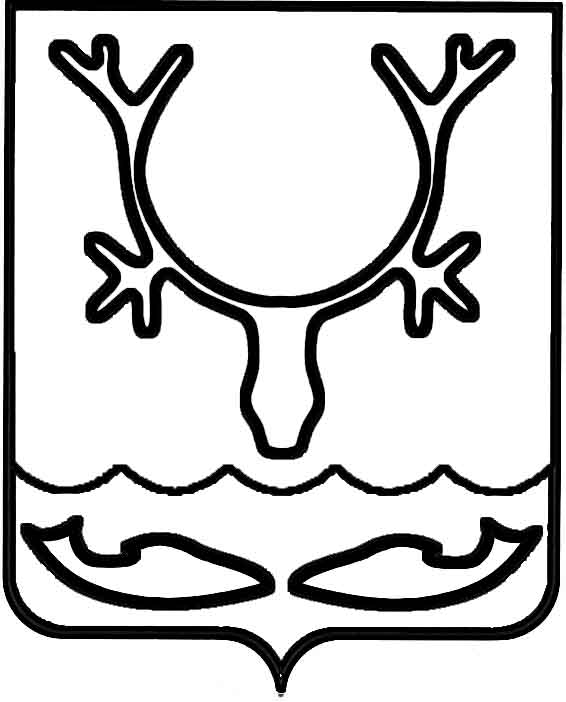 Администрация муниципального образования
"Городской округ "Город Нарьян-Мар"ПОСТАНОВЛЕНИЕОб установке в городе Нарьян-Маре памятного знака протопопу Аввакуму В соответствии с Положением "О порядке установки памятных знаков 
на территории МО "Городской округ "Город Нарьян-Мар", утвержденным решением Совета городского округа "Город Нарьян-Мар" от 26.11.2009 № 19-р, на основании решения Совета городского округа "Город Нарьян-Мар" от 28.06.2019 № 643-р Администрация муниципального образования "Городской округ "Город Нарьян-Мар" П О С Т А Н О В Л Я Е Т:Установить памятный знак протопопу Аввакуму в городе Нарьян-Маре 
по улице Первомайской.Внести в реестр памятных знаков муниципального образования "Городской округ "Город Нарьян-Мар" сведения о памятном знаке протопопу Аввакуму.Настоящее постановление вступает в силу со дня его подписания. 15.07.2019№663Глава города Нарьян-Мара О.О. Белак